.Intro: 16 countsSec. 1:    Weave R, Sweep, Step back, Hook, Step, TouchSec. 2:    Step back, Sweep, Step back, Sweep, Slow back coaster, HoldSec. 3:    Walk forward (L-R), Tango RocksSec. 4:   1/4L side, Hitch, Point, Hitch, Double Taps, Stomp, Flick***Restart:  Wall 4 after 16 countsDance and Have funContact: yun690982@gmail.comTango Burlesque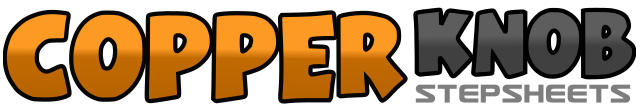 .......Count:32Wall:4Level:Improver.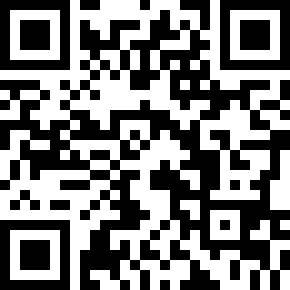 Choreographer:Eun Hee Yoon (KOR) - March 2019Eun Hee Yoon (KOR) - March 2019Eun Hee Yoon (KOR) - March 2019Eun Hee Yoon (KOR) - March 2019Eun Hee Yoon (KOR) - March 2019.Music:Welcome to Burlesque - CherWelcome to Burlesque - CherWelcome to Burlesque - CherWelcome to Burlesque - CherWelcome to Burlesque - Cher........1-4Step L cross over R (1), Step R to R side (2), Step L behind R (3), Sweep R from front to back (4)5-8Step R back (5), Hook L in front of R (6), Step L forward (7), Touch step R behind L (8)1-4Step R back (1), Sweep L from front to back (2), Step L back (3), Sweep R from front to back (4)5-8Step R back (5), Step L next to R (6), Step R forward (7), Hold (8)1-4Step L forward (1), Hold (2), Step R forward (3), Hold (4)5-8Rock step L forward (5), Recover step R back (6), Rock step L forward (7) Recover step R back (8)1-41/4L Step L to L side (1), Step R hitch (2), Point step R to R side (3), Step R hitch (4)5-8Tap step R (5), Tap step R (6), Stomp Step R to R side (7), Flick step L (8) (9:00)